14. 	Patrón dobrej smrtiMária a Ježiš pri svojom ochrancoviV piatok sme rozprávali o tom, že sv. Jozef na stránkach evanjelia nehovorí ani jedno slovo a preto je vzorom počúvania, najmä počúvania Pána Boha.  Akú scénu nám dnes predstavuje evanjelium? Zvestovanie. Akú dala Mária odpoveď anjelovi Gabrielovi? Hľa, služobnica Pána, nech sa mi stane podľa tvojho slova.Čo nám dnešné evanjelium hovorí o Jozefovi? Pochádzal z Dávidovho rodu, a Mária s ním bola zasnúbená. Evanjelium nám pripomína udalosť, o ktorej sme rozprávali na samom začiatku našich rorátnych stretnutí. V priebehu našich Rorátov sme si pripomenuli celé dejiny sv. Jozefa, Máriinho manžela, pozemského otca Pána Ježiša (pred židovským zákonom). Istotne si spomínate, že Jozef – podobne ako Mária – mal tiež svoje zvestovanie, tiež dostal od Boha úlohu na splnenie. Na začiatku nebolo pre neho ľahké prijať túto úlohu. Pripomeňme si, ako to bolo s Jozefovým zvestovaním.Ako zareagoval Jozef, keď sa dozvedel, že Mária čaká dieťa? Zľakol sa a chcel ju prepustiť. Prečo zmenil rozhodnutie? V noci prišiel k nemu anjel a všetko mu vysvetlil a poprosil ho, aby prijal Máriu k sebe.Ako si Jozef splnil túto úlohu? Bol dobrým manželom a pozemským otcom pre Ježiša. Jozef splnil svoju úlohu, ktorú mu zveril Boh. Odpovedal na Božie pozvanie. Dnes by som vám chcel porozprávať o jeho smrti. Síce evanjelisti nepíšu, kedy presne Jozef zomrel, ale muselo to byť vtedy, keď žil v Nazarete spolu s Máriou a Ježišom. Lebo potom, keď Ježiš bol už dospelý, Evanjelium ani raz nespomína Jozefa.Jozef umieral v prítomnosti Ježiša a Márie. Preto sa stal aj patrónom dobrej smrti. V mnohých farnostiach fungujú tzv. bratstvá dobrej smrti, ktoré sa modlia za to, aby ľudia umierali pripravení na smrť, čiže zmierení s Bohom i ľuďmi, oslobodení od ťažkého hriechu. Prosia o príhovor sv. Jozefa. Je taký zbožný, veľmi starý príbeh o smrti sv. Jozefa. Vypočujte si ho.Úryvok z knihy Tieň otca:Jozef dostal od anjela správu: tento rok zomrieš. Toto posolstvo vystrašilo Jozefa, preto sa vybral do chrámu, aby činil pokánie a modlil sa.Po návrate do Nazareta ochorel a nahlas si spytoval svedomie za všetky svoje skutky. Stále myslel na to, že keď sa dozvedel, že Mária čaká dieťa, chcel ju prepustiť.Keď uvidel Ježiš ležiaceho Jozefa naplneného strachom, podišiel k nemu a povedal: Buď pozdravený, môj milovaný otec Jozef.Buď pozdravený, môj milovaný synu! Moja duša sa upokojila, keď som začul tvoj hlas - povedal Jozef. Potom poprosil Ježiša, aby vypočul jeho hriechy. Vypočuj ma dnes, svojho sluhu, keď ta prosím a vylievam pred tebou slzy. Vyznávam, že moje srdce zmýšľa príliš ľudsky o tvojej matke. Vyznávam, že raz som ťa vyťahal za uši, keď si bol malým dieťaťom.Ježiš, keď počul toto vyznanie, rozplakal sa. Podišiel k matke, upokojil ju a vysvetlil jej, že smrť je vládkyňou celého ľudstva a preto umrie Jozef, a aj ona umrie, ale ich smrť nie je smrťou, ale večným životom. Umrie aj Ježiš kvôli svojmu smrteľnému telu, ktoré má.Potom spolu s Máriou bdeli pri Jozefovej posteli. Ježiš sa posadil k jeho hlave a Mária k jeho nohám. Jozef už nebol schopný rozprávať, ale hľadel na nich doširoka otvorenými očami. Ježiš držal jeho ruky a v poslednej hodine prednášal modlitbu  Nebeskému Otcovi. Prosil, aby poslal archanjela Michala a Gabriela a celý anjelský chór, ktorý odvedie Jozefovu dušu do krajiny smrti.Otče, buď milosrdný k duši môjho otca Jozefa, keď príde do tvojich svätých rúk, lebo je to hodina, v ktorej potrebuje tvoje milosrdenstvo.Anjeli vzali dušu sv. Jozefa, a archanjel Michal a Gabriel na Ježišov príkaz strážili ho na ceste k Otcovi. Ježiš podišiel k telu, zatlačil viečka svojho otca a zatvoril jeho ústa. Potom sa pomodlil nad jeho telom. Požehnal Jozefa zvláštnym požehnaním a ubezpečil, že ak dá niekto svojmu synovi meno Jozef, jeho dom bude požehnaný a ten dom nenavštívi ani hlad ani mor.Neviem, či to skutočne takto bolo. Ale môžeme si predstaviť, že Jozef mohol podobným spôsobom umierať. Ale čo je dôležité? Jozef bol pripravený na stretnutie s Bohom vo chvíli umierania. Vyznal svoje hriechy, ľutoval svoju nedokonalosť. Rozlúčil sa so svojimi milovanými pokladmi, ktorým slúžil, čiže s Máriou a Ježišom. Odchádzal do neba obklopený modlitbami a láskou.Milovaní, dnes, pred Vianocami nikto z nás nemyslí na smrť, ale smrť je súčasťou života a sv. Jozef je patrónom dobrej smrti. Nevieme, koľko dní, mesiacov a rokov máme ešte pred sebou, ale je dobré prosiť sv. Jozefa o šťastnú hodinu smrti a modliť sa za tých, ktorí práve v tejto hodine zomierajú.Veríme, že smrť je návratom do Otcovho domu. Preto sú kresťania odvážni. Neboja sa prosiť za dobrú smrť.Poprosme teda sv. Jozefa o dobrú smrť.Modlitba k sv. Jozefovi„Svätý Jozef, patrón umierajúcich, Ty si blažene umrel v náručí Ježiša a Márie. Prosím Ťa s detinskou dôverou, stoj pri mne v hodine smrti a vypros mi svojím orodovaním dokonalú ľútosť nad hriechmi a dôveru v Božie milosrdenstvo, aby som na chvíľku smrti čakal s vierou a dôverou v srdci, smrť prijal vďačne z lásky k Bohu a dušu vrátil Stvoriteľovi volajúc na pomoc mená Ježiš, Mária a Jozef. Amen.”V ktorom meste zomrel sv. Jozef? Pravdepodobne v Nazarete. Kto bol pravdepodobne pri Jozefovom umieraní? Ježiš a Mária. Prečo je sv. Jozef patrónom dobrej smrti? Lebo zomrel v prítomnosti Ježiša a Márie. Úlohy:Pomodli sa k sv. Jozefovi za dobrú smrť.Spoločne s rodinou sa pomodlite k sv. Jozefovi za dobrú smrť pre tých, ktorí zomrú v najbližšom čase.Môžeš napísať list sv. Jozefovi, ak si tak ešte neurobil.Obrázok:Jozef umiera v prítomnosti Márie a Ježiša.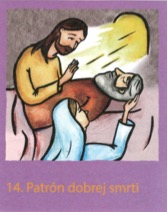 